AVIS AUX ÉTUDIANTS DE MASTER II Psychologie cliniqueEXAMEN DE RATTRAPAGE                Il est porté à la connaissance des étudiants  MASTER II PSYCHOLOGIE CLINIQUE, que L’EXAMEN DE RATTRAPAGE Premier semestre  du module « PHARMACOLOGIE » de  Mme  DJEDIDE  est programmé  pour le  MERCREDI  20-05-2015  à   11h20  à  l’AMPHI    N°   34  .Bejaia, le  10/05/2015.L’AdministrationAVIS AUX ÉTUDIANTS DE MASTER IIPsychologie cliniqueEXAMEN DE RATTRAPAGE            Il est porté à la connaissance des étudiants de MASTER II PSYCHOLOGIE CLINIQUE, que L’EXAMEN DE RATTRAPAGE Premier semestre  du module « Discussion des pratiques cliniques » de  Mr    AMRANE  est programmé  pour le  LUNDI  18-05-2015  à   13h00  à  l’Amphi  N°   34.  Bejaia, le 11/05/2015.L’AdministrationAVIS AUX ÉTUDIANTS DE MASTER II Psychologie cliniqueEXAMEN DE RATTRAPAGE     Il est porté à la connaissance des étudiants  MASTER II PSYCHOLOGIE CLINIQUE, que L’EXAMEN DE RATTRAPAGE Premier semestre  du module « PSYCHOPATHOLOGIE DES ADDICTIONS  » de  Mme  HATEM  est programmé  pour le  DIMANCHE  24-05-2015  à   11h20  à   l’AMPHI    N°   34.Bejaia, le  12/05/2015.L’AdministrationAVIS AUX ÉTUDIANTS DE MASTER II Psychologie cliniqueEXAMEN DE RATTRAPAGE     Il est porté à la connaissance des étudiants  MASTER II PSYCHOLOGIE CLINIQUE, que L’EXAMEN DE RATTRAPAGE Premier semestre  du module « METHODOLOGIE DE LA RECHERCHE   » de  Mme  GUEDDOUCHE est programmé  pour le  MARDI  26-05-2015  à   08h00  à   l’AMPHI    N°   34.Bejaia, le  12/05/2015.L’AdministrationالجمهوريةالجزائريةالديمقراطيةالشعبيةRépublique Algérienne Démocratique et Populaire الجمهوريةالجزائريةالديمقراطيةالشعبيةRépublique Algérienne Démocratique et Populaire الجمهوريةالجزائريةالديمقراطيةالشعبيةRépublique Algérienne Démocratique et Populaire Ministère de l’Enseignement Supérieur       et de Recherche Scientifique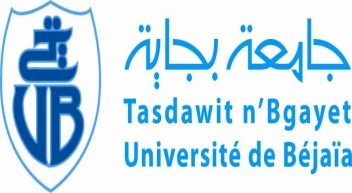         Université de  BéjaïaFaculté des Sciences  Humaines et Sociales                                                            Département des sciences sociales.وزارة التعليم العالي و البحث العلميجامعة بجاية    كــــلية العلوم الإنسانية و الاجتماعيةالجمهوريةالجزائريةالديمقراطيةالشعبيةRépublique Algérienne Démocratique et Populaire الجمهوريةالجزائريةالديمقراطيةالشعبيةRépublique Algérienne Démocratique et Populaire الجمهوريةالجزائريةالديمقراطيةالشعبيةRépublique Algérienne Démocratique et Populaire Ministère de l’Enseignement Supérieur       et de Recherche Scientifique        Université de  BéjaïaFaculté des Sciences  Humaines et Sociales                                                            Département des sciences sociales.وزارة التعليم العالي و البحث العلميجامعة بجاية    كــــلية العلوم الإنسانية و الاجتماعيةالجمهوريةالجزائريةالديمقراطيةالشعبيةRépublique Algérienne Démocratique et Populaire الجمهوريةالجزائريةالديمقراطيةالشعبيةRépublique Algérienne Démocratique et Populaire الجمهوريةالجزائريةالديمقراطيةالشعبيةRépublique Algérienne Démocratique et Populaire Ministère de l’Enseignement Supérieur       et de Recherche Scientifique        Université de  BéjaïaFaculté des Sciences  Humaines et Sociales                                                            Département des sciences sociales.وزارة التعليم العالي و البحث العلميجامعة بجاية    كــــلية العلوم الإنسانية و الاجتماعيةالجمهوريةالجزائريةالديمقراطيةالشعبيةRépublique Algérienne Démocratique et Populaire الجمهوريةالجزائريةالديمقراطيةالشعبيةRépublique Algérienne Démocratique et Populaire الجمهوريةالجزائريةالديمقراطيةالشعبيةRépublique Algérienne Démocratique et Populaire Ministère de l’Enseignement Supérieur       et de Recherche Scientifique        Université de  BéjaïaFaculté des Sciences  Humaines et Sociales                                                            Département des sciences sociales.وزارة التعليم العالي و البحث العلميجامعة بجاية    كــــلية العلوم الإنسانية و الاجتماعية